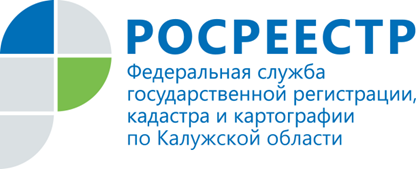                                                                                                                      ПРЕСС-РЕЛИЗИтоги работы Управления Росреестра по Калужской области в рамках осуществления контроля за деятельностью арбитражных управляющихВ текущем году по состоянию на 01.10.2017 должностными лицами Управления рассмотрено 78 обращений (жалоб) граждан, юридических лиц и уполномоченного органа на предмет неправомерного действия (бездействие) арбитражных управляющих, осуществляющих деятельность на территории Калужской области, также рассмотрены материалы по результатам непосредственного обнаружения (при ознакомлении с материалами дел о признании несостоятельными (банкротами) должников в Арбитражном суде Калужской  области,  при участии в собраниях кредиторов должников и в судебных заседаниях), содержащие данные, указывающие на предположительное наличие события административного правонарушения, предусмотренного частями 3, 3.1, 4 статьи 14.13 КоАП РФ.Реализуя полномочия, предоставленные Кодексом об административных правонарушениях Российской Федерации, за девять месяцев 2017 года должностными лицами Управления в отношении арбитражных управляющих составлено 23 протокола об административных правонарушениях, из них:  - 3 протокола по части 1 статьи 19.4 (неповиновение законному распоряжению должностного лица органа, осуществляющего государственный надзор (контроль), статье 19.7 КоАП РФ (непредставление сведений (информации;)  - 12 протоколов по части 3 статьи 14.13 КоАП РФ (неисполнение арбитражным управляющим обязанностей, установленных законодательством о несостоятельности (банкротстве);-7 протоколов по части 3.1 статьи 14.13 КоАП РФ (повторное совершение административного правонарушения, предусмотренного частью 3 настоящей статьи); - 1 протокол по части 4 статьи 14.13 КоАП РФ в части незаконного воспрепятствования деятельности конкурсного управляющего, в том числе уклонение или отказ от передачи конкурсному управляющему сведений и (или) документов, необходимых для исполнения возложенных на него обязанностей.При этом вынесено 28 постановлений о прекращении производства по делу и 1 определение об отказе в возбуждении дела в связи с отсутствием события и состава административного правонарушения, предусмотренного частями 3 и 3.1 статьи ст.14.13 КоАП РФ.В настоящее время арбитражным судом Калужской области и мировыми судьями рассмотрено 28 заявлений от Управления о привлечении к административной ответственности арбитражных управляющих, из них вынесено решений: о назначении административного наказания в виде штрафа -12,о назначении административного наказания в виде дисквалификации – 2,о вынесении предупреждения - 10,об объявлении устного замечания – 4.